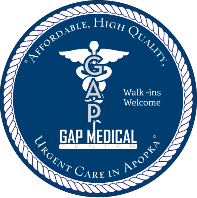 HEALTH HISTORY QUESTIONNAIREName: ____________________________________                Date: _______________All questions contained in this questionnaire are strictly confidential and will become a part of your medical record.SMOKING STATUS:         Current Smoker     Never Smoker     Former Smoker                                       I understand that GAP Medical Center provides urgent care services and I am responsible to have my own primary care physician for complete preventive care services.Name: ________________________________________                                         Date: _______________                                                 (Signature) Allergies to medications:                                                                                                                 □ None                Allergies to medications:                                                                                                                 □ None                Name the Drug Reactions You Had List your prescribed drugs and over-the-counter- drugs, such as vitamins and inhalers 	List your prescribed drugs and over-the-counter- drugs, such as vitamins and inhalers 	List your prescribed drugs and over-the-counter- drugs, such as vitamins and inhalers 	Name the Drug Dose How often do you take it? □ NoneMedical problems diagnosed:                                                                                                       □ NoneMedical problems diagnosed:                                                                                                       □ NoneMedical problems diagnosed:                                                                                                       □ None□   High Blood Pressure □   High Cholesterol □   Diabetes □   Asthma □   Heart Disease □   Kidney Disease □   COPD□   Strokes □   Drug Addiction □  Arthritis                                                 □  Thyroid          Other:Surgeries:                                                                                                                                            □ NoneSurgeries:                                                                                                                                            □ NoneSurgeries:                                                                                                                                            □ NoneSurgery  YearHospital Other hospitalizations:                                                                                                                    □ NoneOther hospitalizations:                                                                                                                    □ NoneOther hospitalizations:                                                                                                                    □ NoneYear Reason Hospital Childhood illness: □ Measles    □ Mumps    □ Rubella    □ Chickenpox    □ Rheumatic Fever    □ Polio Childhood illness: Other:                                                                                                                        □ noneImmunizations and dates: □   Tetanus□   PneumoniaImmunizations and dates: □   Hepatitis□   ChickenpoxImmunizations and dates: □   Influenza □   MMR   ( Measles, Mumps, Rubella )FAMILY HEALTH HISTORYFAMILY HEALTH HISTORYFAMILY HEALTH HISTORYFAMILY HEALTH HISTORYFAMILY HEALTH HISTORYFAMILY HEALTH HISTORYAgeSignificant health problemsSignificant health problemsAgeSignificant health problems Father Children □ M □ FMother Children □ M □ FSibling □ M □ FChildren □ M □ FSibling □ M □ FGrandmotherSibling □ M □ FGrandfatherSibling □ M □ FGrandmotherSibling □ M □ FGrandfather What type of work do you do?Do you consume caffeine? If yes, how much and how often?□ No       □ YesDo you consume alcohol? If yes, how much and how often?□ No       □ YesDo you use tobacco? If yes, how much and how often?□ No       □ YesDo you use any type of drugs; Marijuana, Cocaine, Heroin?   □ No       □ YesReason for your visit today:  